385438, а.Ходзь, ул. Краснооктябрьская, 104, Ходзинское сельское поселение, Республика Адыгеятел.факс: 8(87770) 9-67-40E-mail: Xodzinskoe@mail.ru; сайт:  admhodz.ruпроектПОСТАНОВЛЕНИЕ«___» _________ 2019г.                         №____                             а. ХодзьОб утверждении муниципальной программы муниципального образования «Ходзинское сельское поселение» « строительство и художественно ландшафтное оформление дорог, пешеходных и тротуарных дорожек в Ходзинском сельском поселении Кошехабльского района» на 2019 год       В целях создания благоприятных условий проживания граждан и приведения, автомобильных дорог и тротуарных дорожек Ходзинского сельского  поселения  к нормативным требованиями, на основании Федерального закона от 06.10.2003 г. N 131-ФЗ «Об общих принципах организации местного самоуправления в Российской Федерации», Решение Совета народных депутатов муниципального образования «Ходзинское сельское поселение» от 16.06.2017г. №138  «О правилах благоустройста населенного пункта МО «Ходзинское сельское поселение» Кошехабльского района Республики Адыгея»,  а также Уставом муниципального образования «Ходзинское сельское поселение»П О С Т А Н О В Л Я Ю :1.Утвердить муниципальную программу муниципального образования «Ходзинское сельское поселение» « строительство и художественно ландшафтное оформление дорог, пешеходных и тротуарных дорожек в Ходзинском сельском поселении Кошехабльского района» на 2019 год (согласно приложению)2. Настоящее постановление вступает в силу с момента его обнародования.3. Контроль за выполнением настоящего постановления оставляю за собой.Глава муниципального образования«Ходзинское сельское поселение»                                            Р.М.ТлостнаковПРИЛОЖЕНИЕУТВЕРЖДЕНАпостановлением администрацииМУНИЦИПАЛЬНАЯ ПРОГРАММА«Ремонт, строительство и художественно ландшафтное оформление дорог, пешеходных и тротуарных дорожек в Ходзинском сельском поселении Кошехабльского района» на 2019 годПАСПОРТ муниципальной программы «Ремонт, строительство и художественно ландшафтное оформление дорог, пешеходных и тротуарных дорожек в Ходзинском сельском поселении Кошехабльского района» на 2019 год1. Характеристика текущего состояния тротуаров Ходзинского сельского поселения Кошехабльского района, содержание проблемы, анализ причин ее возникновения, обоснование необходимости ее решения программными методамиВыполнение работ по  строительству и художественно-ландшафтному оформлению дорог, пешеходных и тротуарных дорожек является одним из важнейших условий обеспечения их сохранности, повышения безопасности движения. Актуальность разработки Программы обусловлена как социальными, так и экономическими факторами и направлена на повышение эффективности работ по благоустройству территорий и создание комфортной среды проживания для населения.В настоящее время более 65-70 % тротуаров на территории поселения находятся в ненадлежащем состоянии. Средний гарантийный срок (до следующего ремонта) для асфальтобетонного покрытия составляет 5 лет. Однако, начиная с 80-х годов, необходимые плановые ремонты тротуаров практически не выполнялись, в результате чего сложилась критическая ситуация, касающаяся неудовлетворительного состояния сети тротуаров. Данная проблема напрямую связана с недостаточным финансированием на протяжении многих лет. На сегодняшний день возникла необходимость комплексного подхода к решению задач улучшения благоустройства путем  строительства и художественно-ландшафтного оформления дорог, пешеходных и тротуарных дорожек на территории Ходзинского сельского поселения за счет средств местного бюджета. Разработка и реализация Программы позволят дополнить комплексный подход к развитию дорожного хозяйства, технических средств организации дорожного движения, обеспечить их согласованное развитие и функционирование, соответственно, более эффективное использование финансовых и материальных ресурсов. Процесс совершенствования улично-дорожной сети окажет существенное влияние на социально-экономическое развитие Ходзинского сельского поселения.Основной риск при использовании программно-целевого метода - риск обеспечения финансирования, возникающий в результате значительной продолжительности Программы. Данный фактор может привести к неверно регулируемой финансовой поддержке намеченных мероприятий, снижению эффективности использования бюджетных средств. 2. Основные цели, задачи, сроки и этапы реализации муниципальной программы, а также прогноз конечных результатов муниципальной программы, характеризующих целевое состояние(изменение состояния) (целевые показатели)Целью Программы является улучшение качества дорог, пешеходных и тротуарных дорожек, и их эстетического вида с применением художественно ландшафтного оформления Для достижения поставленной цели необходимо решить следующую задачу: устройство, строительство, восстановление эксплуатационного состояния тротуаров, их художественно-ландшафтное оформление, устройство уличного и паркового освещения, озеленение и благоустройство территорий, прилегающих к дорогам и пешеходным, тротуарным дорожкам.Реализация мероприятий Программы рассчитана на 2019 год и является одним из направлений муниципальной политики по содержанию улично-дорожной сети поселения. Разделение Программы на этапы и подпрограммы не предусмотрено.СИСТЕМА ЦЕЛЕВЫХ ПОКАЗАТЕЛЕЙ ПРОГРАММЫ3. Система программных мероприятий 4. Финансовое обеспечение муниципальной программыПрограмма реализуется за счёт средств местного бюджета. Общий объем средств, направляемых на реализацию Программы составляет 2000, 946 тыс. рублей, в том числе по годам:2019 год – 2000, 946 тыс. рублей; за счет средств местного бюджета 2000, 946 тыс. рублей, в том числе по годам:2019 год – 2000, 946 тыс. рублей; Финансирование осуществляется за счет средств местного бюджета. 5. Механизм реализации, управление муниципальной программой и контроль за ходом ее реализации с указанием порядка координации и взаимодействия муниципальных заказчиков, заказчиков координаторов и исполнителей муниципальной программы5.1.	Мероприятия муниципальной программы выполняются в рамках полномочий органа местного самоуправления, установленных Федеральным законом от 6 октября 2003 года № 131-ФЗ «Об общих принципах организации местного самоуправления в Российской Федерации» и другими нормативными документами, регулирующими механизм реализации Программы.5.2.	Заказчик-координатор Программы:5.2.1.	Обеспечивает разработку Программы.5.2.2.	Формирует структуру Программы.5.2.3.	Осуществляет мониторинг реализации Программы.5.2.4.	Уточняет с основными исполнителями Программы сроки выполнения мероприятий, объемы и источники финансирования.5.2.5.	Проводит оценку эффективности Программы.5.2.6.	Готовит отчеты о ходе реализации Программы.5.2.8.	Вносит изменения в программу, в случае прекращения или изменения, начиная с очередного финансового года, ранее утвержденной муниципальной программы по результатам оценки эффективности ее реализации. 5.2.9.	Размещает информацию об утверждении, ходе реализации и достигнутых результатах муниципальной программы на официальном сайте в информационно-телекоммуникационной сети «Интернет».5.3.	Исполнитель Программы:5.3.1.	Выполняет программные мероприятия в объеме их бюджетных ассигнований, утвержденных решением Совета народных депутатов Ходзинского сельского поселения Кошехабльского района.5.3.2.	Представляет отчетность заказчику-координатору Программы о результатах выполнения мероприятий Программы.Отчеты представляются на бумажном носителе и в электронном виде в следующие сроки:5.3.2.1.	До 25 января - годовой.5.3.3.2.	До 25 февраля – итоговый. Итоговый отчет представляется в случае завершения реализации программы в отчетном году.5.4.	Муниципальный заказчик:5.4.1.	Несет ответственность за своевременную и качественную подготовку и реализацию Программы.5.4.2.	Вносит предложения по изменению сводной бюджетной росписи с учетом расходов по финансированию Программы.6.	Методика оценки эффективности муниципальной программыМетодика оценки эффективности реализации Программы учитывает необходимость проведения оценок: степени достижения целей и решения задач Программы и основных мероприятий, а также степени соответствия запланированному уровню затрат и эффективности использования средств местного бюджета.Оценка эффективности реализации Программы проводится заказчиком-координатором Программы на основе информации, необходимой для её проведения, предоставляемой исполнителем мероприятий муниципальной программы.Оценка эффективности реализации Программы осуществляется с учетом количественных и качественных показателей, включенных в Программу.РЕСПУБЛИКА АДЫГЕЯМУНИЦИПАЛЬНОЕ ОБРАЗОВАНИЕ«ХОДЗИНСКОЕ СЕЛЬСКОЕ ПОСЕЛЕНИЕ»385438 а. Ходзь,ул. Краснооктябрьская , 104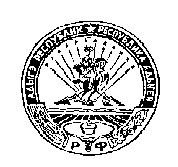 АДЫГЭ РЕСПУБЛИКМУНИЦИПАЛЬНЭ ГЪЭПСЫКIЭ ЗИIЭ  «ФЭДЗ КЪОДЖЭ ПСЭУПI»385438 къ. Фэдз,Краснооктябрьска иур №104Наименование программы- муниципальная программа «Ремонт, строительство и художественно ландшафтное оформление дорог, пешеходных и тротуарных дорожек в Ходзинском сельском поселении Кошехабльского района» на 2019 год (далее – Программа).Инициатор разработки проекта Программы- администрация Ходзинского сельского поселения Кошехабльского района.Заказчик-координаторПрограммы- администрация Ходзинского сельского поселения Кошехабльского района.Муниципальные заказчики- администрация Ходзинского сельского поселения Кошехабльского района.Разработчик Программы- администрация Ходзинского сельского поселения Кошехабльского районаЦель Программы- улучшение качества дорог, пешеходных и тротуарных дорожек, и их эстетического вида с применением художественно ландшафтного оформления.Задача Программы- устройство, строительство, восстановление эксплуатационного состояния тротуаров, их художественно-ландшафтное оформление, устройство уличного и паркового освещения, озеленение и благоустройство территорий прилегающих к дорогам и пешеходным, тротуарным дорожкам.Сроки и этапы реализации Программы- 2019 год, разделение на этапы не предусмотрено.Структура Программы, перечень подпрограмм, основных направлений- подпрограммы не предусмотрены.Исполнитель Программы- администрация Ходзинского сельского поселения Кошехабльского района.Объемы и источники финансирования Программы- Общий объем средств, направляемых на реализацию Программы составляет 2000,946 тыс. рублей, в том числе по годам:2019 год – 2000,946 тыс. рублей; - за счет средств местного бюджета                               2000,946 тыс. рублей, в том числе по годам:2019 год – 2000,946 рублей; Контроль за исполнением Программы- администрация Ходзинского сельского поселения Кошехабльского района.№п/пНаименование целевых показателейЕдиница измеренияБазовое значение показателя(на началореализацииПрограммы)Значения целевых показателей, предусмотренные Программой№п/пНаименование целевых показателейЕдиница измеренияБазовое значение показателя(на началореализацииПрограммы)Устройство тротуаровУстройство тротуаровУстройство тротуаровУстройство тротуаровУстройство тротуаров1.ПлощадьМетр кв.992992Устройство уличного освещенияУстройство уличного освещенияУстройство уличного освещенияУстройство уличного освещенияУстройство уличного освещенияКоличествоШт. 1515№ п/пНаименование мероприятияМуниципальный заказчик, исполнительИсточники финансированияОбъем финансирования, руб.Объем финансирования, руб.№ п/пНаименование мероприятияМуниципальный заказчик, исполнительИсточники финансированиявсего20191234561Художественно-ландшафтное оформление дорог, устройство пешеходных и тротуарных дорожек и уличного освещения между улицами Краснооктябрьская и Широкая аула ХодзьАдминистрация Ходзинского сельского поселения Кошехабльского района.Местный бюджет2000,9462000,946ИТОГО по мероприятиямАдминистрация Ходзинского сельского поселения Кошехабльского района.Местный бюджет2000,9462000,946